Yang bertandatangan di bawahini :Nama			:  ……………………………………………………………………………NRP			:  ……………………………………………………………………………Jurusan		: ……………………………………………………………………………Judul Tugas Akhir	:………………………………………………………………………………  …………………………………………………………………………………MeminjamAlat :REKOMENDASI DOSEN PEMBIMBING :___________________________________________________________________________________________________________________________________________________________________________________________________________________________________________________________________________									Surabaya,………………………Saya yang bertandatangan di bawahini :Nama			: ……………………………………NRP.			: ……………………………………Jurusan		: ……………………………………Menyatakan sanggup mengembalikan alat sesuai dengan fungsi peralatan saat meminjam, kelengkapan peralatan saat meminjam dan selalu menjaga kebersihan peralatan sesuai saat peminjam dan  hanya digunakan untuk pengambilan data tugasakhir.Apabila ternyata dikemudian hari terdapat ketidaksesuaian terhadap kondisi peralatan sebelumnya, maka peminjam bersedia menanggung ketidaksesuaian tersebut.									Surabaya, ……………………Mengetahui,								Peminjam,Kepala Lab/Bengkel ……………………( ………………………………….)					( ………………………………)NIP.									NRP.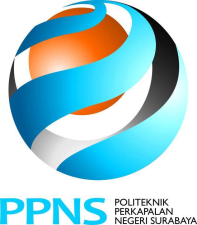 FORMULIRPERMOHONAN PEMINJAMAN ALATNo.   : F.PDII.09Date  : 3 Agustus2015Rev.  : 01Page  : 1 dari 2NO.NAMA ALATSPESIFIKASIJUMLAHSATUANWAKTUKETERANGANDosenPembimbing,(……………………………..)
NIP.Mengetahui/MenyetujuiKajur/Kaprodi,(………………………………)NIP.Mahasiswa yang bersangkutan,(………………………………)
NRP.SURAT  PERNYATAAN PEMINJAMAN ALATNo.   : F.PDII.09Date  : 3 Agustus2015Rev.  : 01Page  : 1 dari 2